CANKARJEVO TEKMOVANJE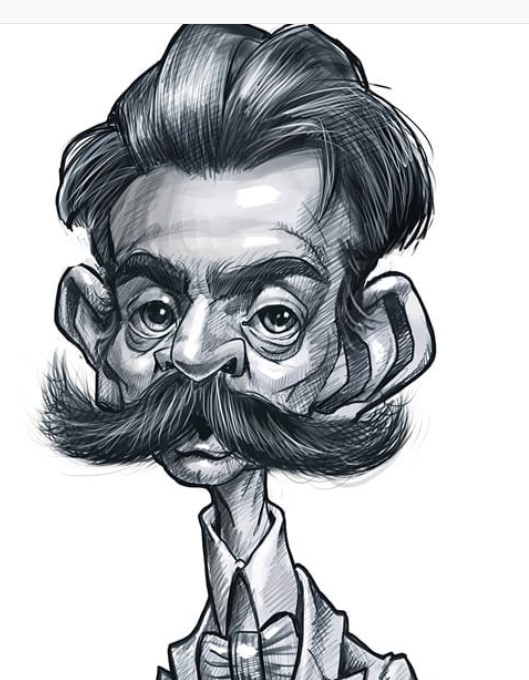 1. razred:
 Ela Peroci: Muca Copatarica2. in 3. razred:
 Tone Pavček: Juri Muri po Sloveniji4. in 5. razred:
 Nataša Konc Lorenzutti: Kakšno drevo zraste iz mačka6. in 7. razred:
 Maša Ogrizek: Lisičja luna8. in 9. razred:
 Irena Androjna: Modri otok